Información de llegada y salida de los estudiantes¡La escuela comienza a las 9:00 a. m.! Por favor, tómese el tiempo suficiente para que su hijo(a) llegue a la escuela a tiempo. Es muy difícil para los estudiantes llegar tarde a la escuela. Si su hijo(a) llega después de las 9:00 a. m., debe acompañarlo hasta las puertas y registrar su ingreso a la escuela.Los estudiantes NO deben ser dejados antes de las 8:45 a.m. excluyendo aquellos estudiantes que asisten a nuestro programa de cuidado temprano de los niños.Por favor permanezca en su vehículo y pase por el carril para dejar a su hijo(a) cuando el personal se lo indique. Por favor, mantenga su vehículo en marcha cuando esté dejando o recogiendo a su hijo de la escuela durante nuestros horarios regulares. Esto mantendrá el flujo de tráfico. El personal estará afuera indicando a donde ir. Cuando se le indique, por favor avance lo más que pueda.LOS VEHÍCULOS NUNCA DEBEN CIRCULAR POR EL CARRIL DE AUTOBUSES. Este es el carril más cercano a la escuela (carril #1). Se indicará a los automóviles que se detengan de dos en dos en la primera fila del estacionamiento (carril n.° 2). Nuevamente, el personal estará allí para indicarle.La zona para dejar a los estudiantes está al lado del edificio, cerca del campo. Un cartel designa esta zona. Los estudiantes deben tener sus bolsas y loncheras listas al llegar.El límite de velocidad para subir y bajar la colina y dentro del campus es de 10 MPH.¡La salida es a las 3:15 p.m.! Los estudiantes saldrán del edificio por la puerta lateral y caminarán con el personal hasta la acera al lado del campo para ser recogidos. Los estudiantes saldrán por la puerta principal hacia los autobuses en el orden en que lleguen los autobuses. Por favor comprenda que durante las primeras dos semanas de clases, los autobuses pueden llegar tarde mientras se aprenden las rutas.¡Amamos a nuestras Águilas de Golden Hill! ¡Por favor, sean pacientes en este proceso diario y mantengamos a todos seguros siguiendo todos los protocolos establecidos!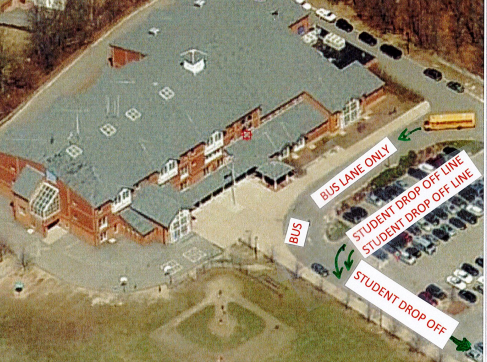 